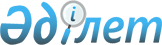 "Байланыс қызметтерін пайдаланушылар үшін қосылуы тегін болып табылатын шұғыл медициналық, құқық қорғау, өрт, авария, анықтама және басқа да қызметтердің тізбесін бекіту туралы" Қазақстан Республикасы Үкіметінің 2004 жылғы 3 қыркүйектегі № 929 қаулысына өзгерістер енгізу туралыҚазақстан Республикасы Үкіметінің 2019 жылғы 25 қаңтардағы № 15 қаулысы.
      "Байланыс туралы" 2004 жылғы 5 шілдедегі Қазақстан Республикасының Заңы 20-бабының 4-тармағына сәйкес Қазақстан Республикасының Үкіметі ҚАУЛЫ ЕТЕДІ:
      1."Байланыс қызметтерін пайдаланушылар үшін қосылуы тегін болып табылатын шұғыл медициналық, құқық қорғау, өрт, авария, анықтама және басқа да қызметтердің тізбесін бекіту туралы" Қазақстан Республикасы Үкіметінің 2004 жылғы 3 қыркүйектегі № 929 қаулысына (Қазақстан Республикасының ПҮАЖ-ы, 2004 ж., № 33, 445-құжат) мынадай өзгерістер енгізілсін:
      тақырыбы мынадай редакцияда жазылсын:
      "Байланыс қызметтерін пайдаланушылар үшін қосылуы тегін болып табылатын шұғыл медициналық, құқық қорғау, өрт, авария және басқа да қызметтердің тізбесін бекіту туралы"; 
      1-тармақ мынадай редакцияда жазылсын:
      "1. Қоса беріліп отырған байланыс қызметтерін пайдаланушылар үшін қосылу тегін болып табылатын шұғыл медициналық, құқық қорғау, өрт, авария және басқа да қызметтердің тізбесі бекітілсін.";
      көрсетілген қаулымен бекітілген байланыс қызметтерін пайдаланушылар үшін қосылуы тегін болып табылатын шұғыл медициналық, құқық қорғау, өрт, авария және басқа да, анықтама және басқа да қызметтердің тізбесінде:
      тақырыбы мынадай редакцияда жазылсын:
      "Байланыс қызметтерін пайдаланушылар үшін қосылу тегін болып табылатын шұғыл медициналық, құқық қорғау, өрт, авария және басқа да қызметтердің тізбесі"; 
      реттік нөмірлері 5 және 8-жол алып тасталсын.
      2. Осы қаулы алғашқы ресми жарияланған күнінен кейін қолданысқа енгізіледі.
					© 2012. Қазақстан Республикасы Әділет министрлігінің «Қазақстан Республикасының Заңнама және құқықтық ақпарат институты» ШЖҚ РМК
				
      Қазақстан Республикасының  Премьер-Министрі 

Б. Сағынтаев
